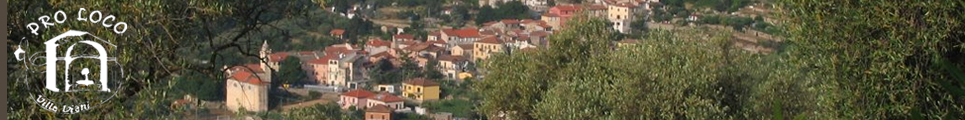 MANIFESTAZIONI 201811	FEBBRAIO:  FESTA DI CARNEVALE17	MARZO:  SAN GIUSEPPE, SCUNFöGU                       18	MARZO:  SAN GIUSEPPE FESTA DEI PALLONCINI29	MARZO: GIOVEDÌ SANTO LAVANDA DEI PIEDI DEI BAMBINIDATA Da definirsi	MAGGIO: GARA DI PALLONETTO3	GIUGNO: CORPUS DOMINI, PROCESSIONE DEGLI ANGELI10	GIUGNO: FESTA DI FINE SCUOLA2 - 6	 LUGLIO	: TORNEO DI PALLAVOLO29- 30 LUGLIO: 	SAGRA DELLA LUMACA E DEGLI SPIEDINI (ORCHESTRA CRISTIAN E LA LUNA NUEVA)15	AGOSTO: FESTA DELL’ASSUNTA16	AGOSTO: FESTA DI SAN ROCCO24	AGOSTO: FESTA DI SAN BARTOLOMEO31	OTTOBRE: ANIMAZIONE PER HALLOWEEN